OMALOVÁNKY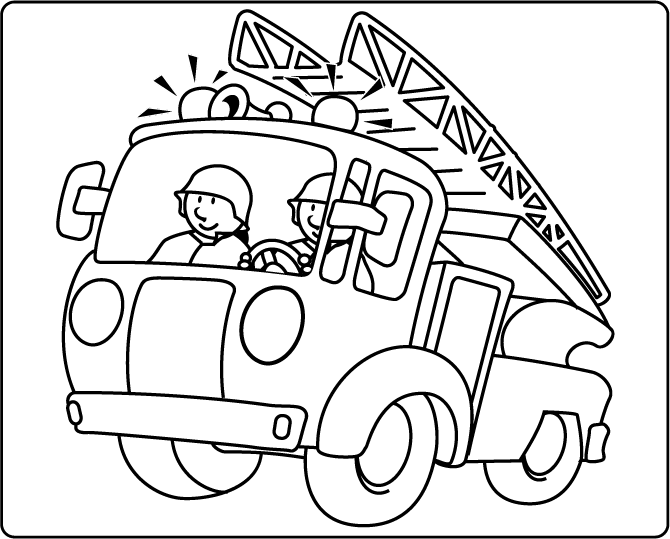 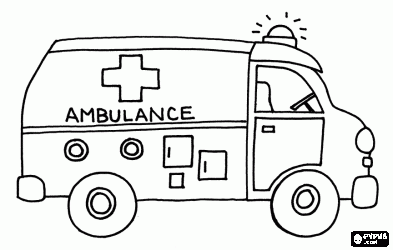 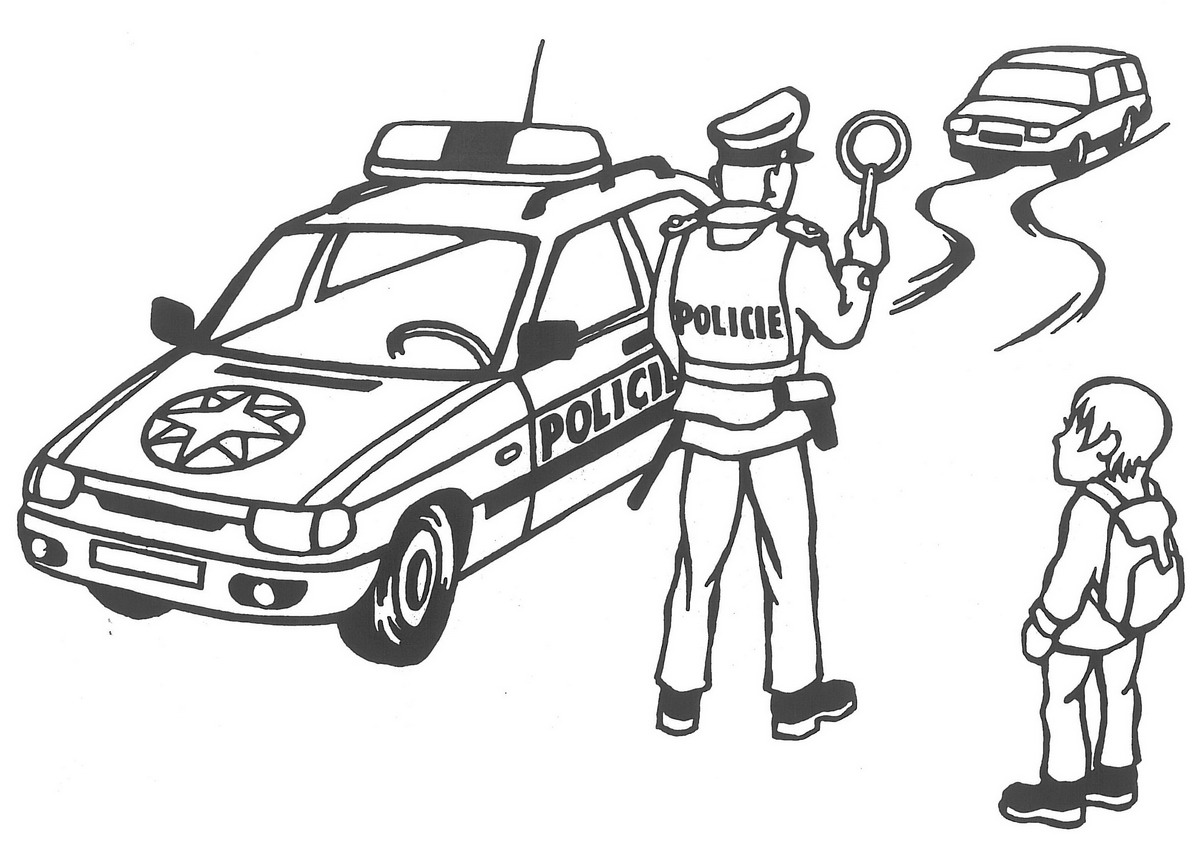 DH: Poznávání dopravních prostředkůpomůcky: obrázky dopravních prostředkůukážeme obrázek a děti určí název + vytleskáme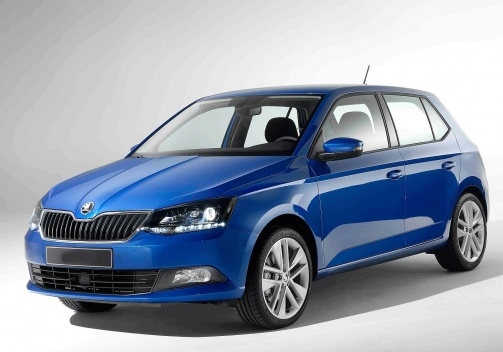 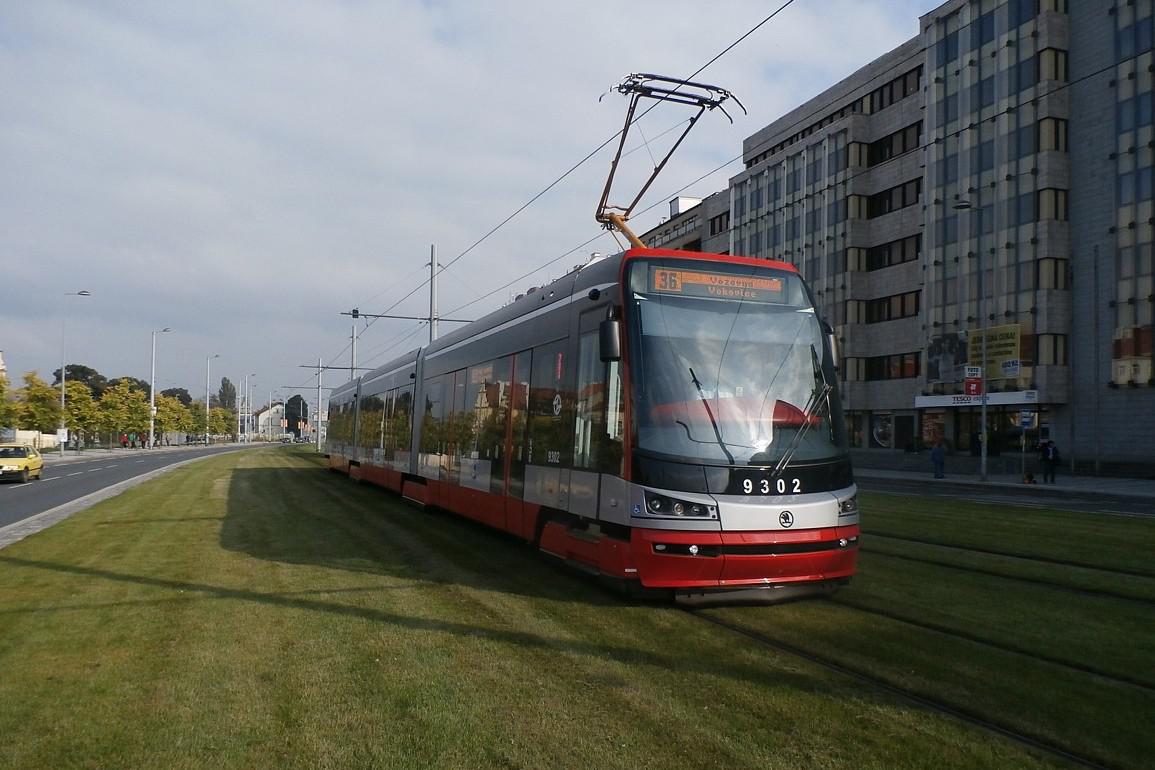 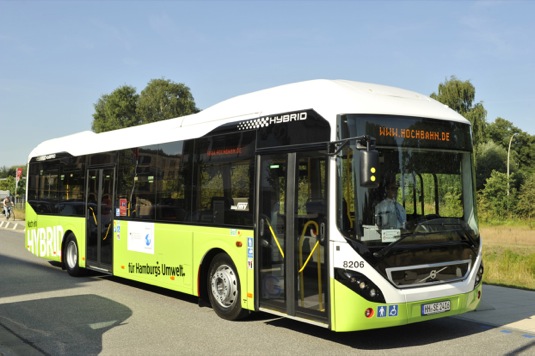 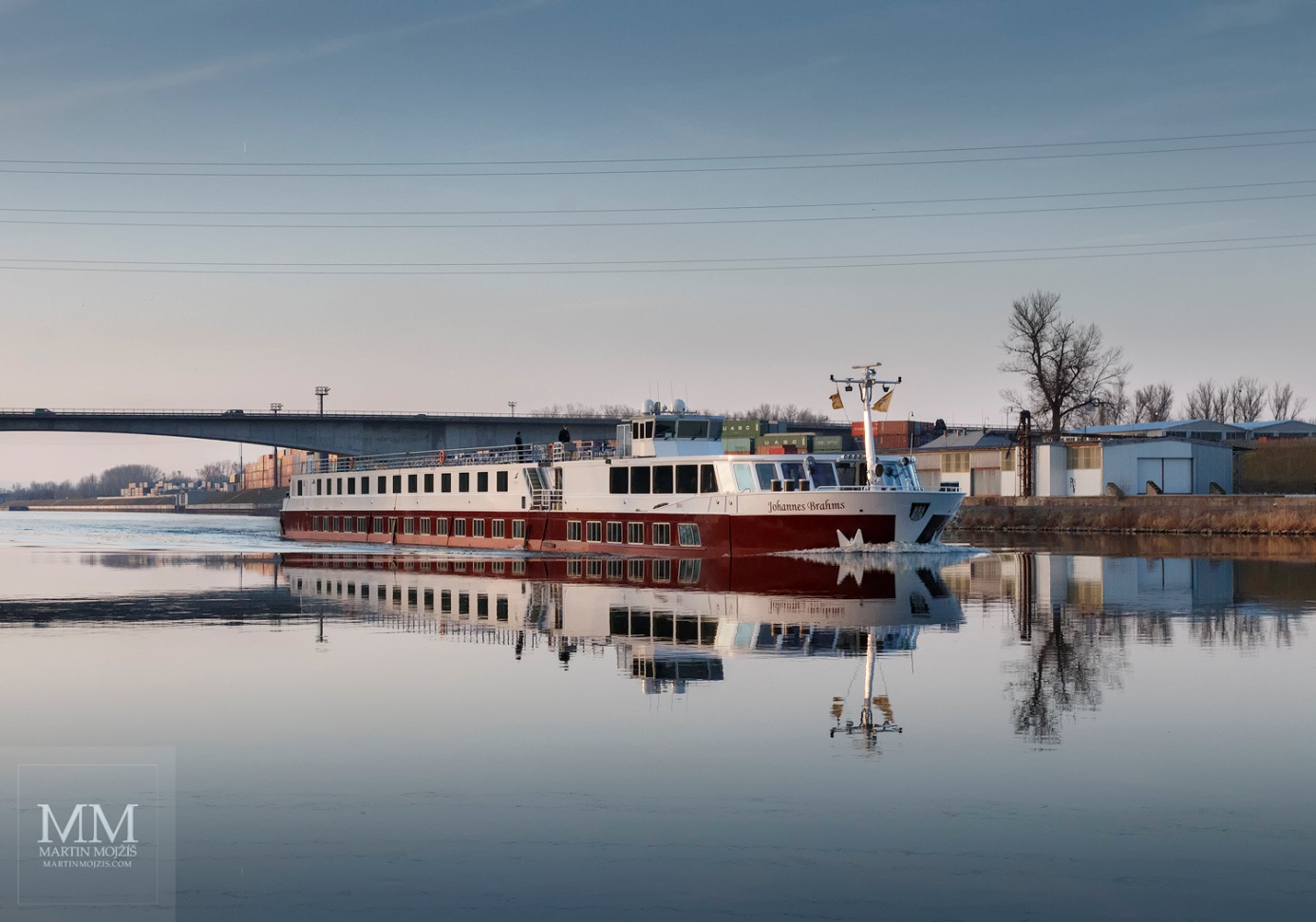 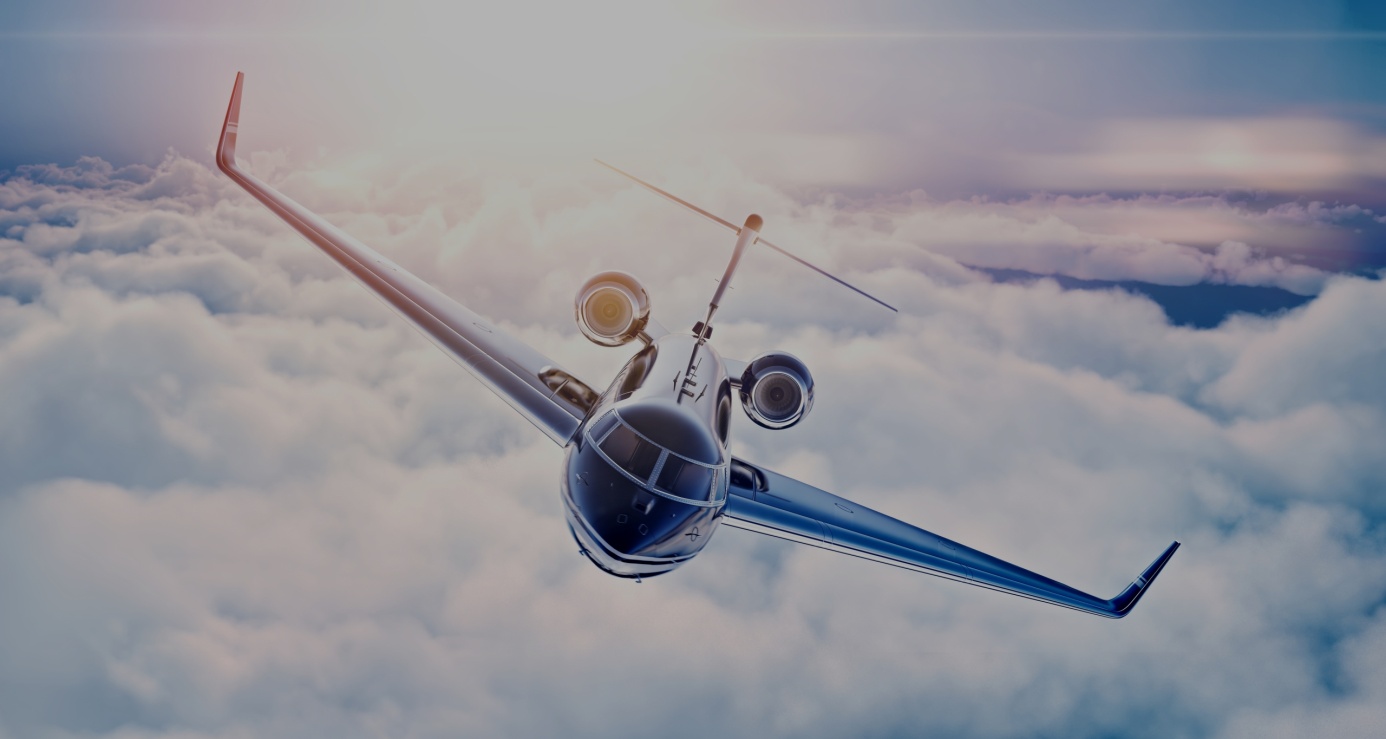 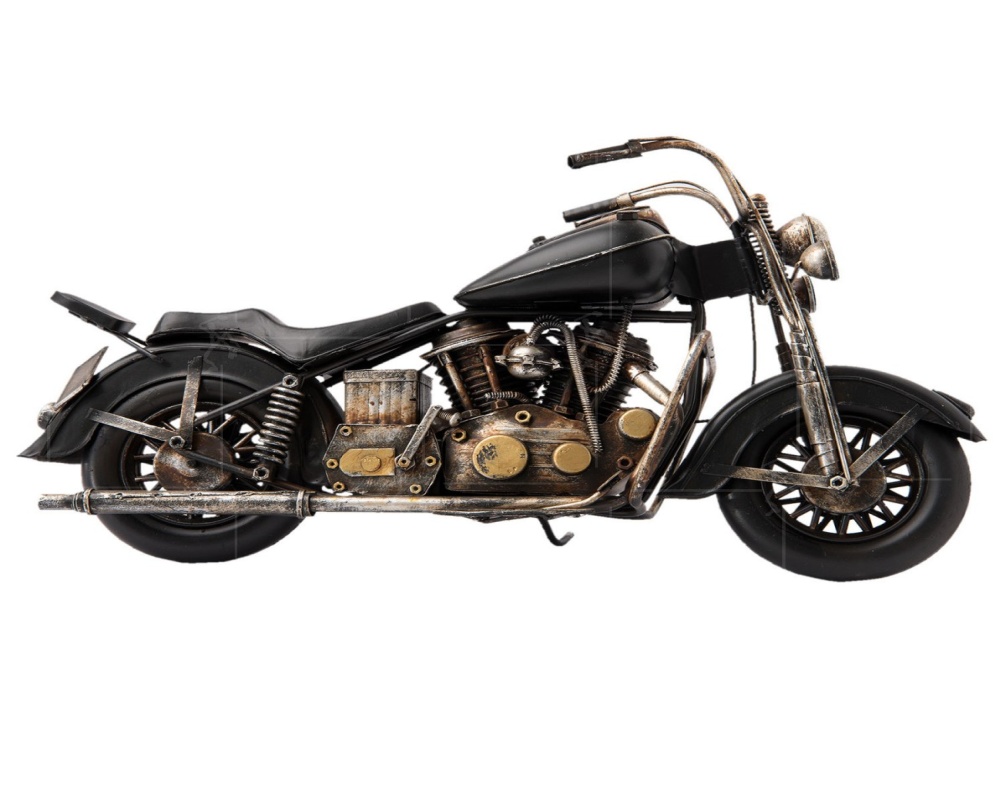 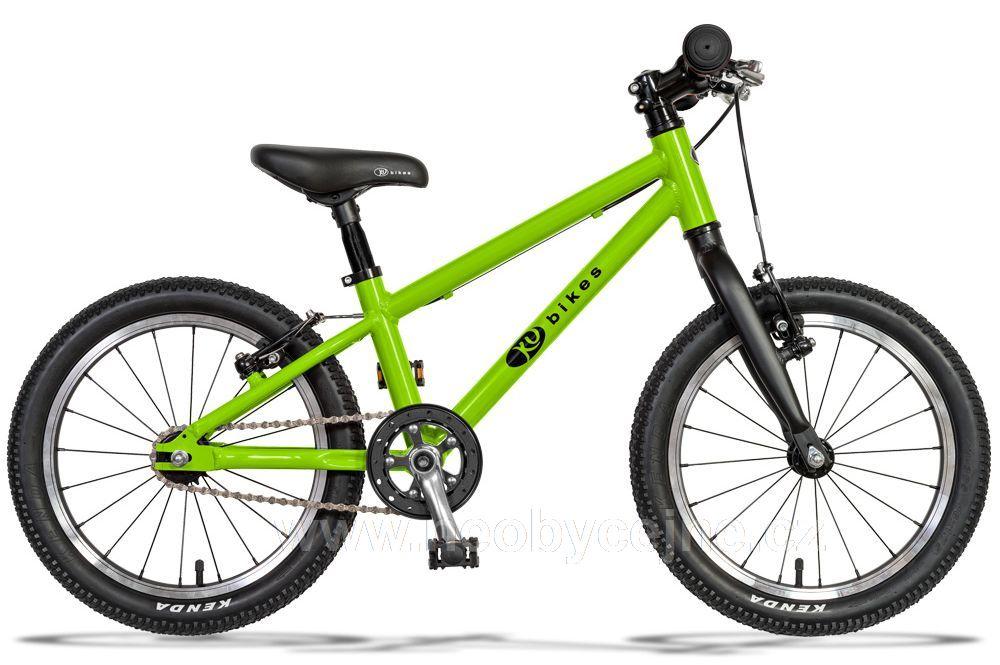 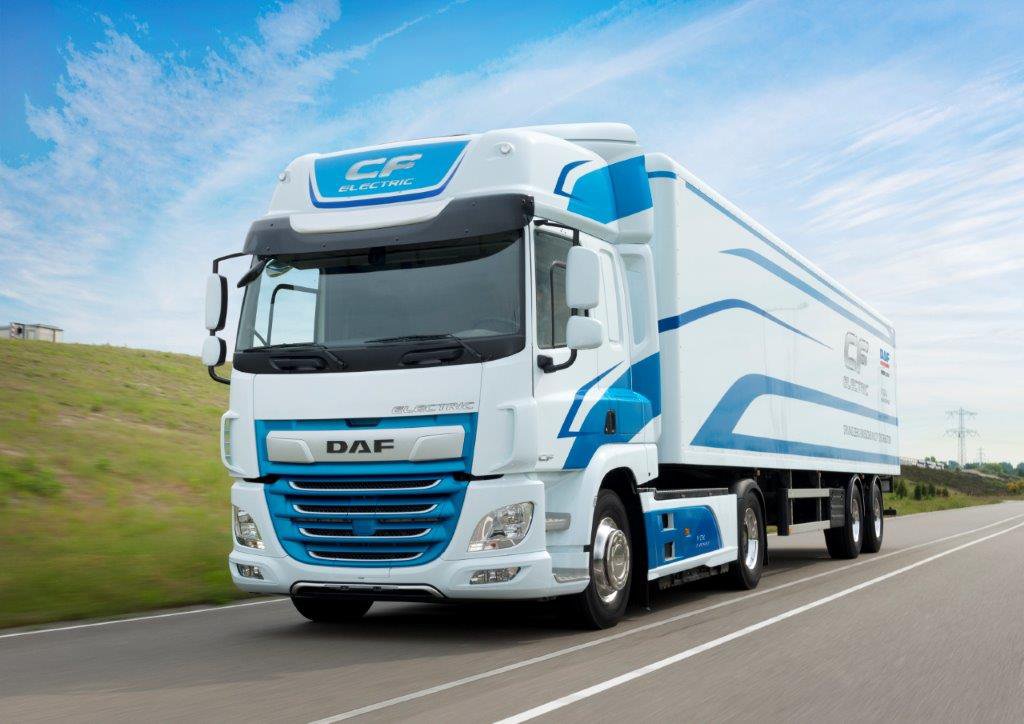 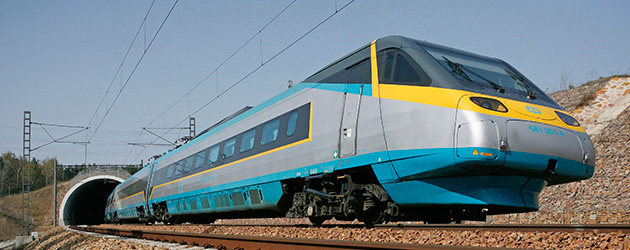 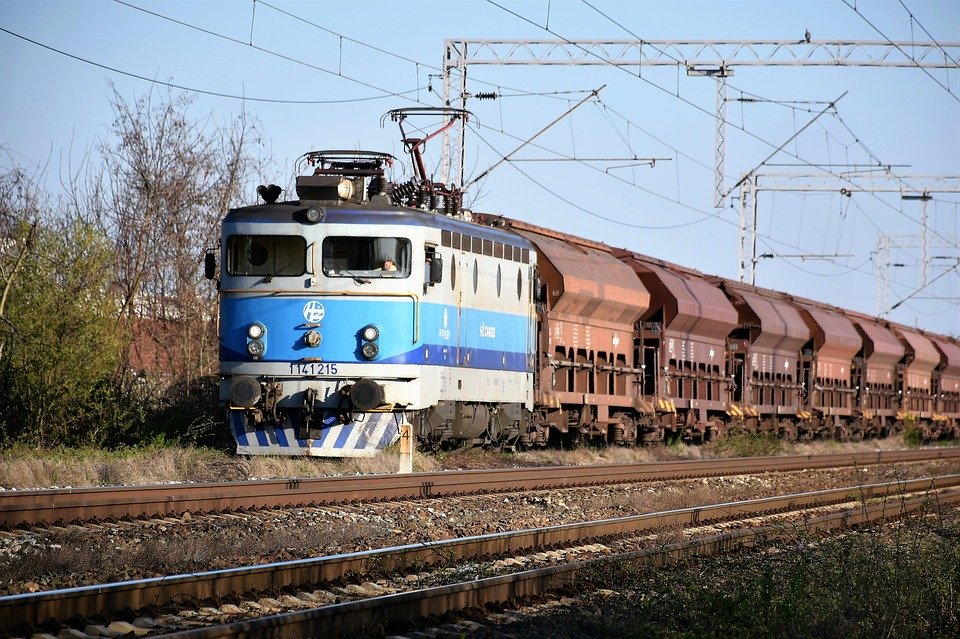 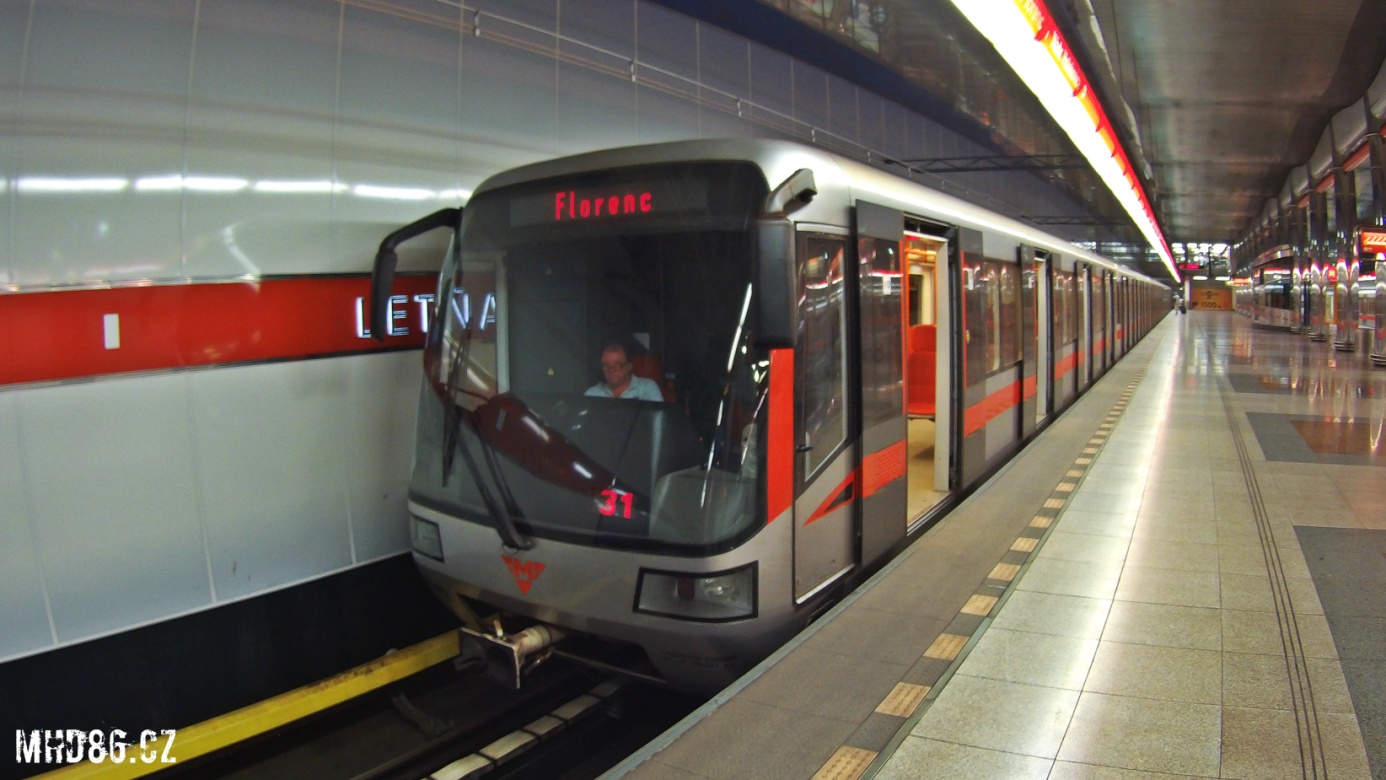 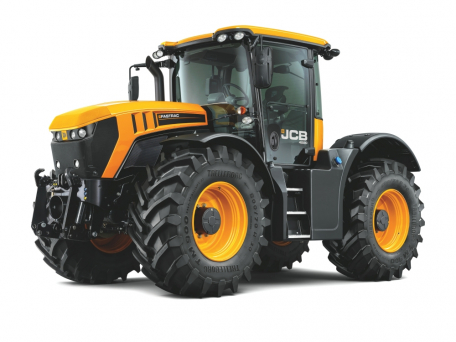 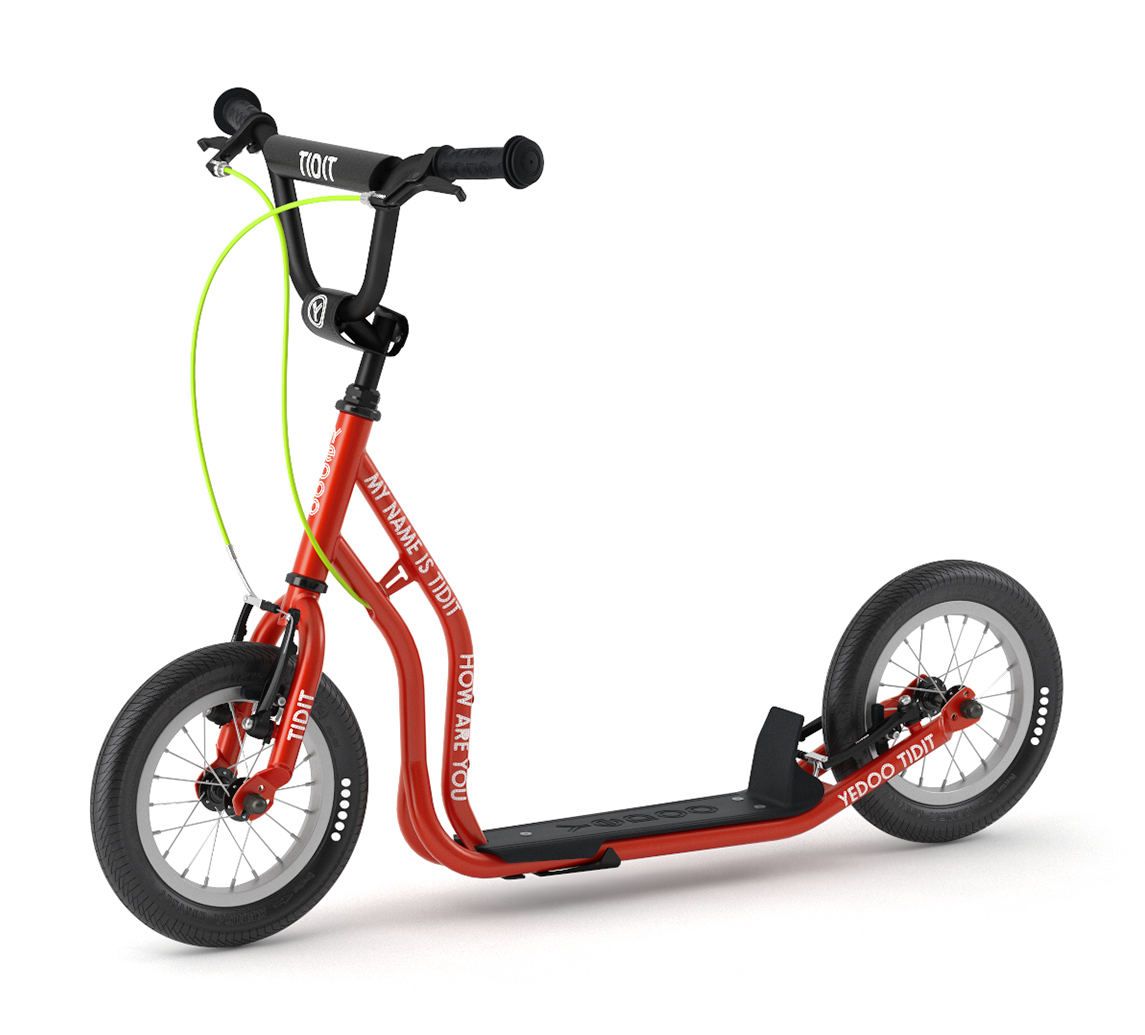 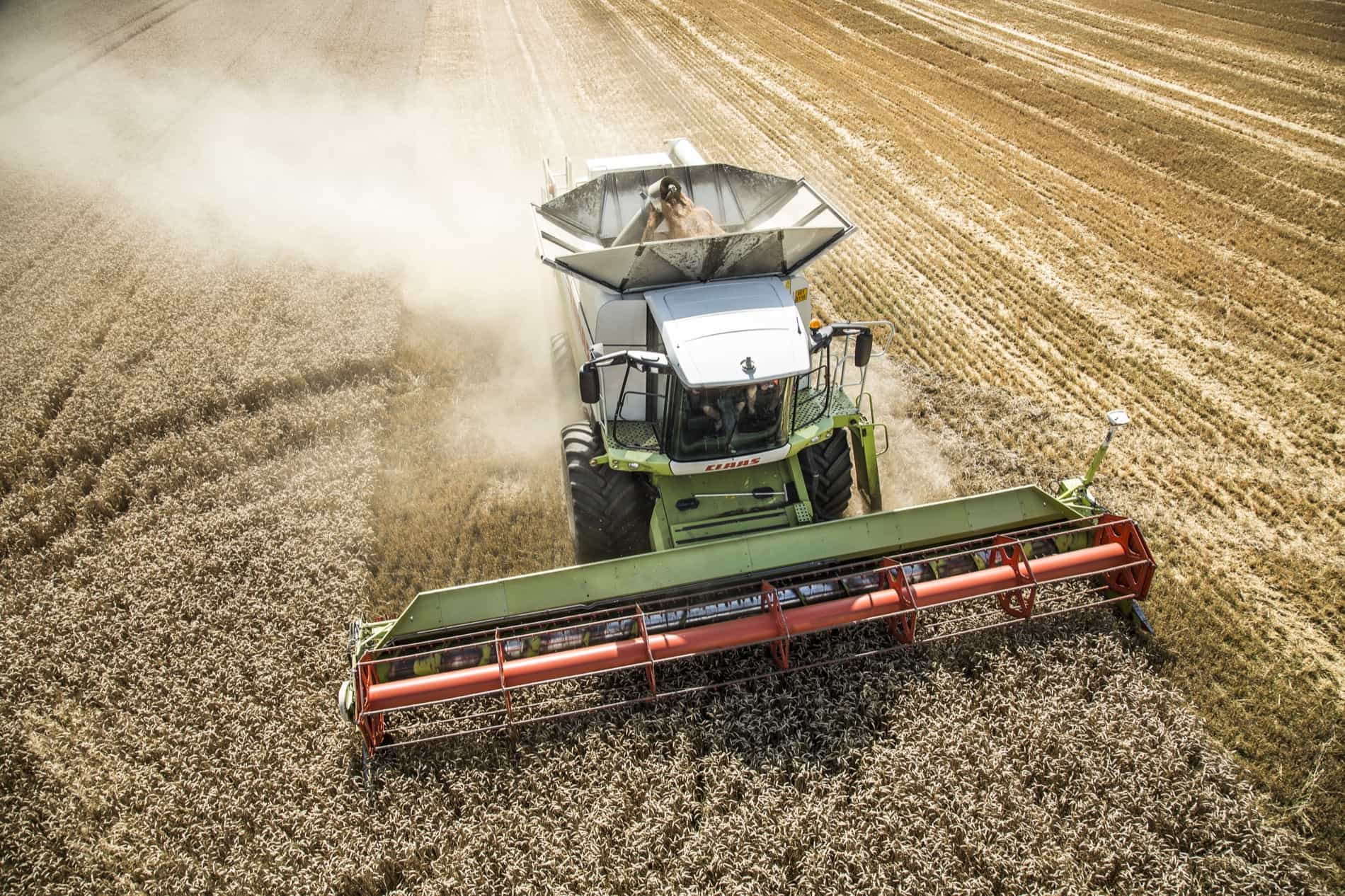 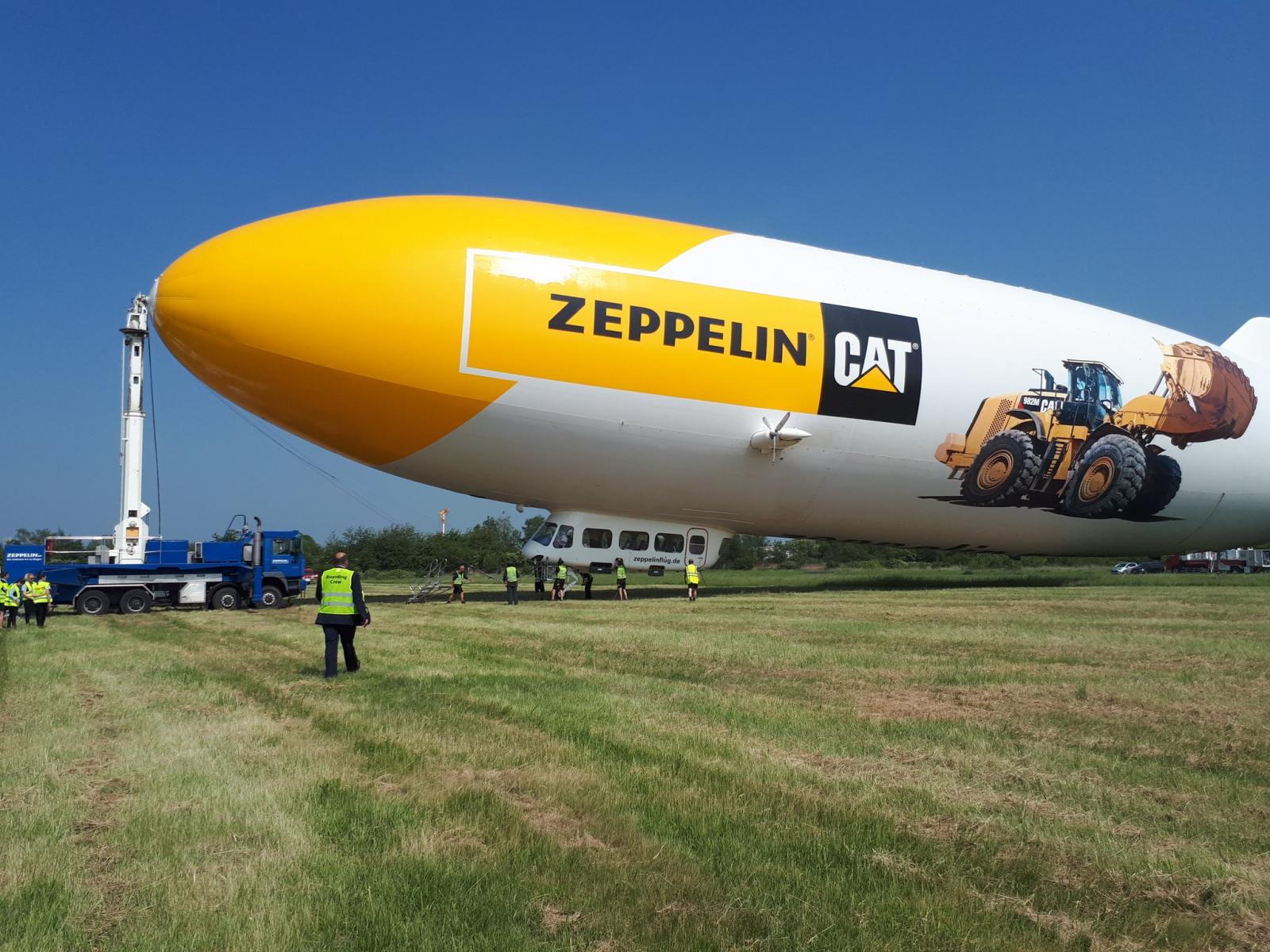 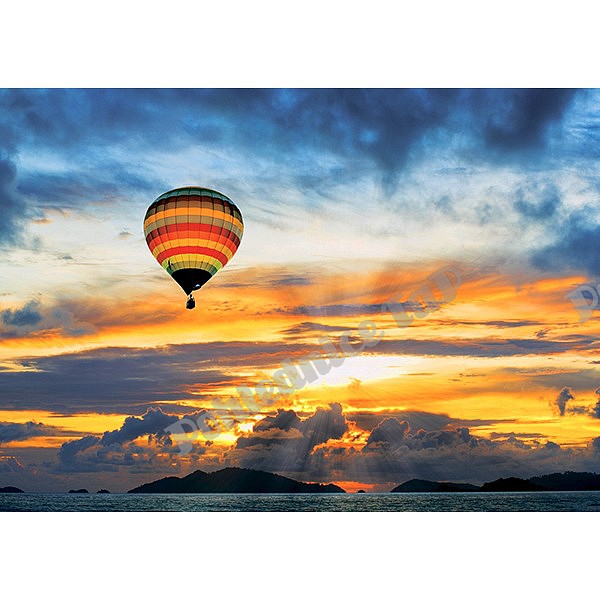 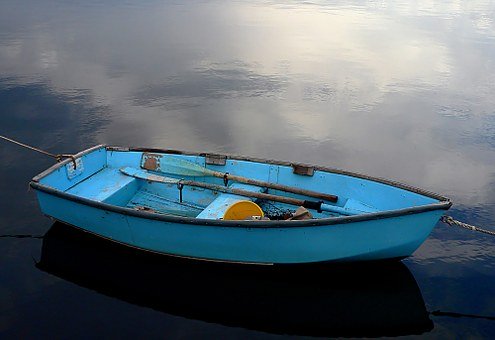 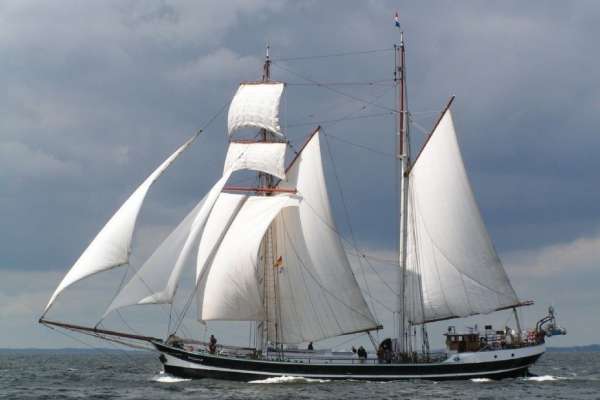 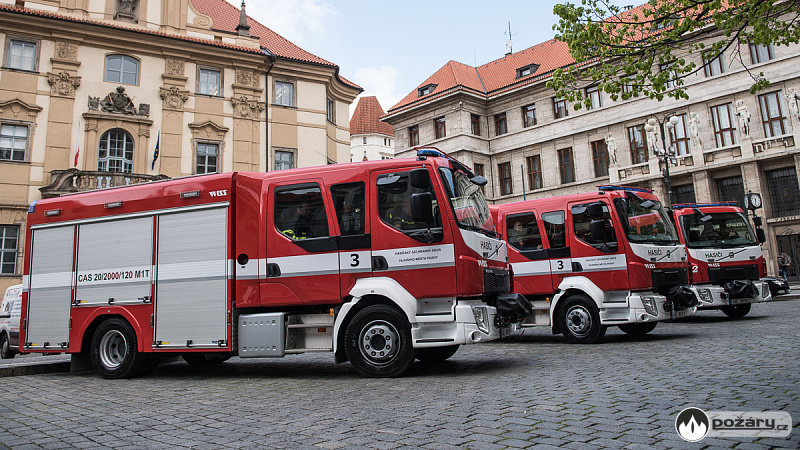 150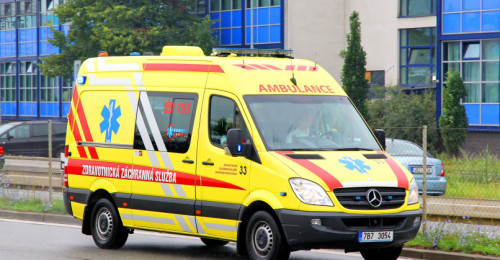 155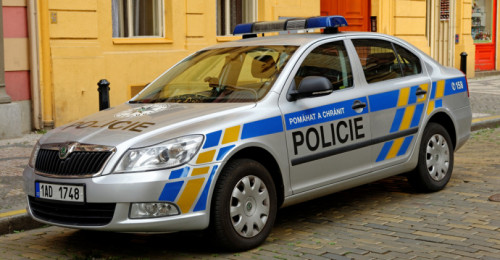 158DH: Slova začínající na písmeno„Jaký prostředek začíná na písmeno A, T, K...“pro vizuální oporu dětem poslouží obrázky ⇒ Logopedie: Jede vláčekprocvičování správné výslovnosti hlásky „Š“jede vláček – ši, ši, šizrychlujeme, zpomalujeme, hlasitě, tišePV: Výroba lodiček z papírupomůcky: kancelářské papíryprocvičujeme techniku skládání, pečlivost při překládání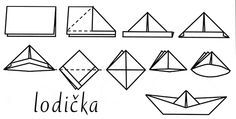              KAM LETÍ LETADLO?DĚTI VYBARVÍ ŠIPKU PODLE SMĚRU, KTERÝM LETÍ LETADLO.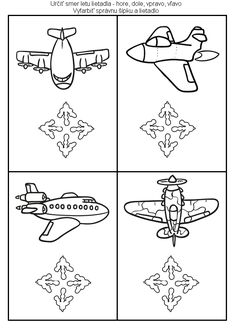 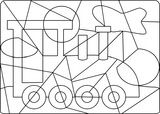 VYBARVENÍ DOPRAVNÍHO PROSTŘEDKU (KTERÝ SE NÁM SCHOVAL?) 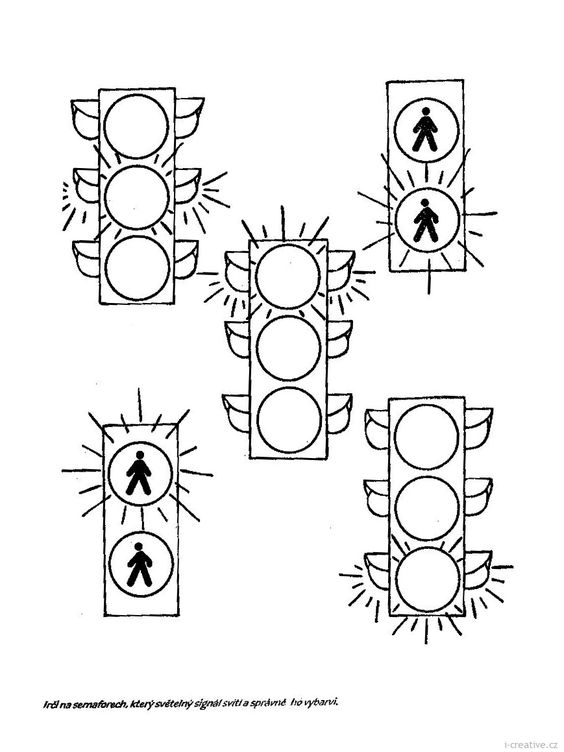 SPRÁVNÉ VYBARVENÍ SIGNÁLU, KTERÝ SVÍTÍ NA SEMAFORU.VÝROBA SEMAFORU A NÁKLADNÍHO AUTA. 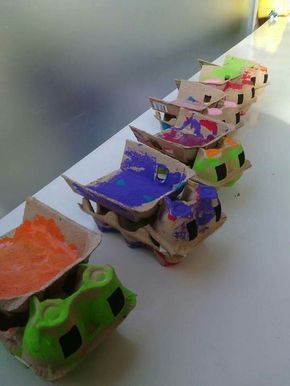 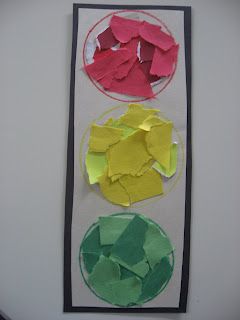 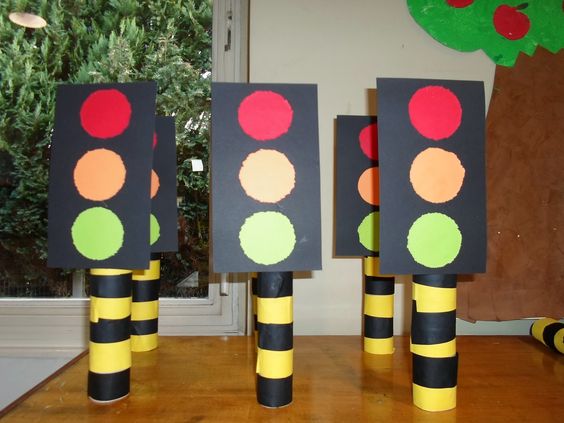 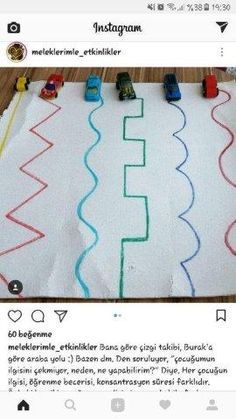 DĚTI JEDOU PO NAKRESLENÉ TRASE.BÁSNIČKYJede jede autíčko,
svítí na něj sluníčko,
vrčí, troubí, zatáčí,
kola se mu otáčí.Tů, tů, tů, auto už je tu.
Pojeď mámo, pojeď s námi,
za chvíli jsme za horami.
Tů, tů, tů, auto už je tu!